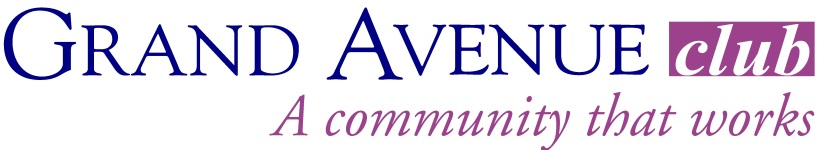 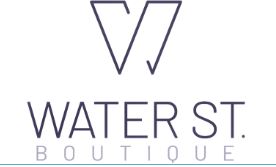 Grand Avenue Club (GAC), Inc. seeks aFULL-TIME RETAIL SALES ASSOCIATE/GAC PROGRAM STAFFERfor its Water St. Boutique604 N. Water StreetMilwaukee, WisconsinResponsibilities include customer assistance, sales, paperwork, inventory, internet sales, social media, marketing, maintaining the store and working side-by-side with Grand Avenue Club members as they learn about all aspects of retail in a pre-vocational program designed to prepare them for employment out in the community.  The successful candidate will have a strong work ethic and appreciation for our upscale resale shop in downtown Milwaukee as well as retail skills. S/he will enjoy assisting our members reach their goals. The salary is commensurate with qualifications and experience.  __________________________________________________________________Since 1992, Grand Avenue Club has provided Milwaukee County residents who have experienced mental illness with pre-vocational, employment, educational, recreational, and cultural opportunities that have increased their confidence and productivity at its 210 East Michigan Avenue building and at the new Water Street Boutique.Please send a resume and cover letter to Rachel Forman, Ph.D. Executive Director, Grand Avenue Club, Inc.  at  rzforman@yahoo.com.  For more information about GAC or Water St. Boutique please see www.grandavenueclub.org and www.waterstreetboutique.org ______________________________________________________________________________